T.C.İSTANBUL KÜLTÜR ÜNİVERSİTESİMACINTOSH TİP BİLGİSAYAR TEKNİK ŞARTNAMESİŞARTNAME NO.:								    TARİH:Bu teknik şartname yayım tarihinden itibaren geçerlidir.İstanbul Kültür Üniversitesi hazırlayan ve onaylayan makamlarının yazılı izni alınmadan bu teknik şartnamede değişiklik yapılamaz.KONUBu teknik şartname, İstanbul Kültür Üniversitesinin ihtiyacı için satın alınacak olan “Macintosh Tip Bilgisayar”ın istek ve özelliklerini, denetim ve muayene metotlarını ve ilgili diğer hususları konu alır.İSTEK VE ÖZELLİKLERKısaltmalarBIOS	: Temel Giriş/Çıkış Sistemi (Basic Input/Output System),CD 	: Yoğun Disk (Compact Disc), Cm	: Santimetre,Db	: Desibel,DDR	: Çift Veri Hızı (Double Data Rate),DVD	: Sayısal Çok Yönlü Disk (Digital Versatile Disc) GB	: GigabyteGEN3	: Üçüncü Jenerasyon (Third Generation),GHz	: Gigahertz,HDMI	: Yüksek Çözünürlüklü Çoklu Ortam Arayüzü (High Definition Multimedia Interface),Hz	: Hertz,İPS	: Düzlem içi Anahtarlama (In-plane Switching) LED	: Işık Yayan Diyot (Light Emitting Diode) MB	: Megabyte Mbps	: Bir Saniyede Aktarılan Megabit Miktarı (Megabits per second),MT/s 	: Mega Transfer/Saniye (Mega Transfer/Second),Mm	: Milimetre,Ms	: Milisaniye,OEM	: Orijinal Ürün Üreticisi (Original Equipment Manufacturer) PCI-E	: Ekspres Periferik Bileşen Bağlantısı (Peripheral Component Interconnect-Express),PFC	: Güç Faktörü Düzeltmesi (Power Factor Correction),RAM	: Rastgele Erişimli Bellek (Random Access Memory),RJ  	: Kaydedilmiş Jak (Registered Jack),RW	: Okuma Yazma (Read Write),TN	: Bükülmüş Nematik (Twisted Nematic),USB	: Evrensel Seri Veri Yolu (Universal Şerial Bus),VA	: Dikey Hizalama (Vertical Alignment),VAC	: Volt Alternatif Akım (Volt Alternative Current),VGA	: Video Grafik Dizisi (Video Graphics Array),W	: Watt,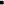 Teknik şartnamenin bundan sonraki kısmında "Macintosh Tip Bilgisayar” ifadesi yerine "Cihaz” ifadesi kullanılacaktır. Genel ÖzelliklerCihaz ve bütün birimleri; yeni ve kullanılmamış olacak, malzemelerde kırık, çatlak, pas ve imalat hatası olmayacaktır. Cihaz üzerinde en az; marka, model ve seri numarası bilgileri bulunacaktır.Cihazın tüm donanımı birbiriyle ve işletim sistemi ile uyumlu çalışacaktır.Cihaz ve beraberinde verilen malzemeler, 220+-20 (iki yüz yirmi artı eksi yirmi) VAC ve en az 50 (elli) Hz şebeke geriliminde çalışacaktır. Cihaz ve beraberinde verilen bütün malzemeler için gerekli olan bağlantı ve montaj aparatları cihazla birlikte verilecektir. Kalite sistem ve ürün kalite belgelerine ait hususlar EK-1’de belirtilecektir.Satın alınacak cihaz miktarı EK-1’de belirtilecektir.Teknik ÖzelliklerCihaz kasası üzerinde en az 6 (altı) adet USB ara yüzü bulunacaktır. USB ara yüzlerin en az 2 (iki) adedi en az Thunderbolt 3 (USB-C) olacaktır.Cihazın kasası üzerinde kilit mekanizması olacaktır. Cihazın kasası veya ekranı üzerinde en az 1 (bir) adet dâhilî hoparlör bulunacaktır. Cihaz kasası üzerinde en az 1 (bir) adet kulaklık (3,5 mm kulaklık jakı) bağlantı noktası bulunacaktır. Cihazın güç kaynağı; Hat gerilimi: 100–240 V AC Frekans: 50 Hz ila 60 Hz, tek faz Çalışma sıcaklığı: 10° ila 35°C Bağıl nem: %5 ila %95 yoğuşmasız Çalışma yüksekliği: 3.000 metreye kadar test edilmiş olmalıdır.ISO 7779 standardına veya bu standardın uluslararası karşılığı kabul edilen standartlara uygun olarak, cihaz IDLE (boşta) çalışma modunda ses basınç seviyesi en fazla 30 (otuz) dB olacaktır. Bu husus yüklenici tarafından belgelendirilecektir. Anakart üzerinde bulunan yonga seti (chipset, işlemci) en az 2018 yılı üretimi olacaktır. Bu husus yüklenici tarafından belgelendirilecektir. Cihaz, üreticinin kurumsal ürün ailesinden olacaktır. Bu husus yüklenici tarafından belgelendirilecektir. Cihazın anakartı her biri en az 16 (on altı) GB kapasiteli en az 2 (iki) adet DDR4 bellek yuvasına (slot) sahip olacak ve toplam bellek desteği en az 32 (otuz iki) GB olacaktır. Bu hususlar yüklenici tarafından belgelendirilecektir. Cihazın ana kartına haricî ekran kartı ilave edilebilmesi maksadıyla, en az 1 (bir) adet ekran kartı yuvası (slot) bulunacaktır. Bu hususlar yüklenici tarafından belgelendirilecektir. Cihazın anakartına bütünleşik en az 1 (bir) adet ses kartı olacaktır. Cihazın anakartı üzerinde en az 1 (bir) adet ana kartla bütünleşik ve en az 10/100/1000 (on taksim yüz taksim bin) Mbps hızlarını destekleyen RJ—45 konektör girişine uygun Ethernet kartı olacaktır. Cihazın anakartı ile BIOS markası aynı olacaktır (BIOS cihaz üreticisi tarafından üretilmiş veya geliştirilmiş olacak). Bu husus yüklenici tarafından belgelendirilecektir. İşlemci İntel i5 en az altı çekirdekli olacaktır. Her bir çekirdeğinin normal mod çalışma frekansı en az 3,0 (üç virgül sıfır) GHz, maksimum Turbo frekansı en az 4,1 (dört virgül bir) GHz olacaktır. Bu hususlar yüklenici tarafından belgelendirilecektir. İşlemci önbelleği en az 9 (dokuz) MB olacaktır. Bu husus yüklenici tarafından belgelendirilecektir. İşlemcinin soğutma birimi (fan), işlemci ile uyumlu ve otomatik hız kontrollü olacaktır. Bu husus yüklenici tarafından belgelendirilecektir. Cihazda Wi-Fi özellikleri: en az 802.11ac Wi-Fi wireless ağı IEEE 802.11a/b/g/n ile uyumlu olmalı ve Bluetooth 4.2 wireless bağlantı teknolojisi kullanılmalıdır.Cihazın bellek yuvası 4 (dört) adet ise, cihazın belleği (RAM) her biri en az 4 (dört) GB kapasitede en az 2 (iki) adet bellek kartından oluşacak ve toplam en az 8 (sekiz) GB kapasitede olacaktır. Cihazın belek yuvası 2 (iki) adet ise en az 8 (sekiz) GB kapasitede en az 1 (bir) adet bellek kartından oluşacaktır. Bellek kartlarının her biri en az DDR4 teknolojisinde, en az 2666 (iki bin altı yüz altmışaltı) Mhz veya MT/s hızında olacak ve anakart tarafından desteklenecektir. Bu hususlar yüklenici tarafından belgelendirilecektir. Cihazın; en az 1 (Bir) TB kapasiteli Fusion Drive olacaktır. Bu hususlar yüklenici tarafından belgelendirilecektir. Ekranın çözünürlüğü en az Retina 4K, bir milyar renk desteğiyle 4096 x 2304 (dört bin doksan altı çarpı iki bin üç yüz dört) piksel olacaktır. Bu husus yüklenici tarafından belgelendirilecektir. Ekranın ileri geri (tift) ayarlanabilme özelliği olacaktır. Ekranın parlaklığı; 500 nit olacaktır.Ekranın görüntülenebilir ekran boyutu en az 21,5 (yirmi bir virgül beş) inç olacaktır. Monitörün görüntülenebilir kısmı üzerinde piksel kaybı (ölü piksel) bulunmayacaktır. Cihazın anakartına bütünleşik en az 1 (bir) adet ekran kartı olacaktır. Her bir cihaz ile birlikte; En az 1 (bir) adet Türkçe Q diziliminde tuş takımına sahip, cihaz ile aynı marka, kablolu klavye ya da Macintosh uyumlu ( Macintosh klavyenin özel tuşlarının özelliklerine sahip) kablolu klavye verilecektir. En az 1 (bir) adet cihaz ile aynı marka olan, en az 2 (iki) tuşa sahip kablolu lazer veya optik fare ya da Macintosh uyumlu ( Macintosh Mouse un özelliğine sahip) kablolu lazer veya optik fare verilecektir. Cihazın kasası için en az 1 (bir) adet ve en az 1,8 (bir virgül sekiz) metre uzunlukta beyaz renkte güç kablosu verilecektir. Cihazın kasa, ekran, klavye ve fare rengi EK-1’de belirtilecektir. İşletim sistemi en az macOS Mojave ve lisanslı olacaktır. Ürün lisans anahtarları dijital ürün anahtarı olarak bios/firmware gömülü olacaktır. Bu husus yüklenici tarafından belgelendirilecektir.AMBALAJ VE ETİKETLEMECihaz ve beraberindeki malzemeler firmanın üretim standardında ambalajlanmış olacaktır. Ambalajlama ve etiketleme ile ilgili diğer hususlar EK-1’de belirtilecektirGARANTİ ŞARTLARIGaranti şartları ile ilgili hususlar EK-1’de belirtilecektir.DENETİM VE MUAYENE METOTLARIDenetim ve muayeneler, yürürlükteki İstanbul Kültür Üniversitesi Mal Alımları Kalite Denetim, Muayene ve Kabul İşlemleri Yönergesi esaslarına göre yapılacaktır.Muayene sırasında gerekli her türlü ölçü aleti, test cihazı ve personel yüklenici tarafından ücretsiz olarak temin edilecek.Muayene masrafları, muayene sırasında tasarım, üretim, işçilik ve kullanım hataları sebebiyle meydana gelebilecek her türlü kaza ve hasardan yüklenici sorumlu olacaktır.Denetim ve muayeneler, göz, ölçü ve fonksiyon muayenesi olarak yapılacaktır.Denetim ve muayene ile ilgili diğer hususlar EK-1’de belirtilecektir.ATIF YAPILAN HUSUSLAR EK-1 Macintosh Tip Bilgisayar’da belirtilecektir.